Посвящение первоклассников в пешеходы 

27 сентября в нашей школе для первоклашек был проведён праздник «Посвящение в пешеходы».

Главной целью праздника стало расширение представлений учащихся о правилах поведения на дороге, о значении дорожных знаков и сигналов светофора, развитие наблюдательности и внимания, воспитание культурного пешехода.

 Праздник прошёл в игровой и познавательной форме. Ребята из отряда ЮИД ответственно отнеслись к подготовке и приняли активное участие в празднике.

В конце праздника ребят ждал сюрприз: они получили светоотражающие смайлы в рамках акции #ЗасветисьВТемноте

#НеделяБезопасности2023 #МБОУСОШ17 #ЮИДСОШ17 #КулешовскаяСОШ17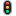 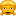 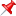 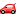 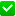 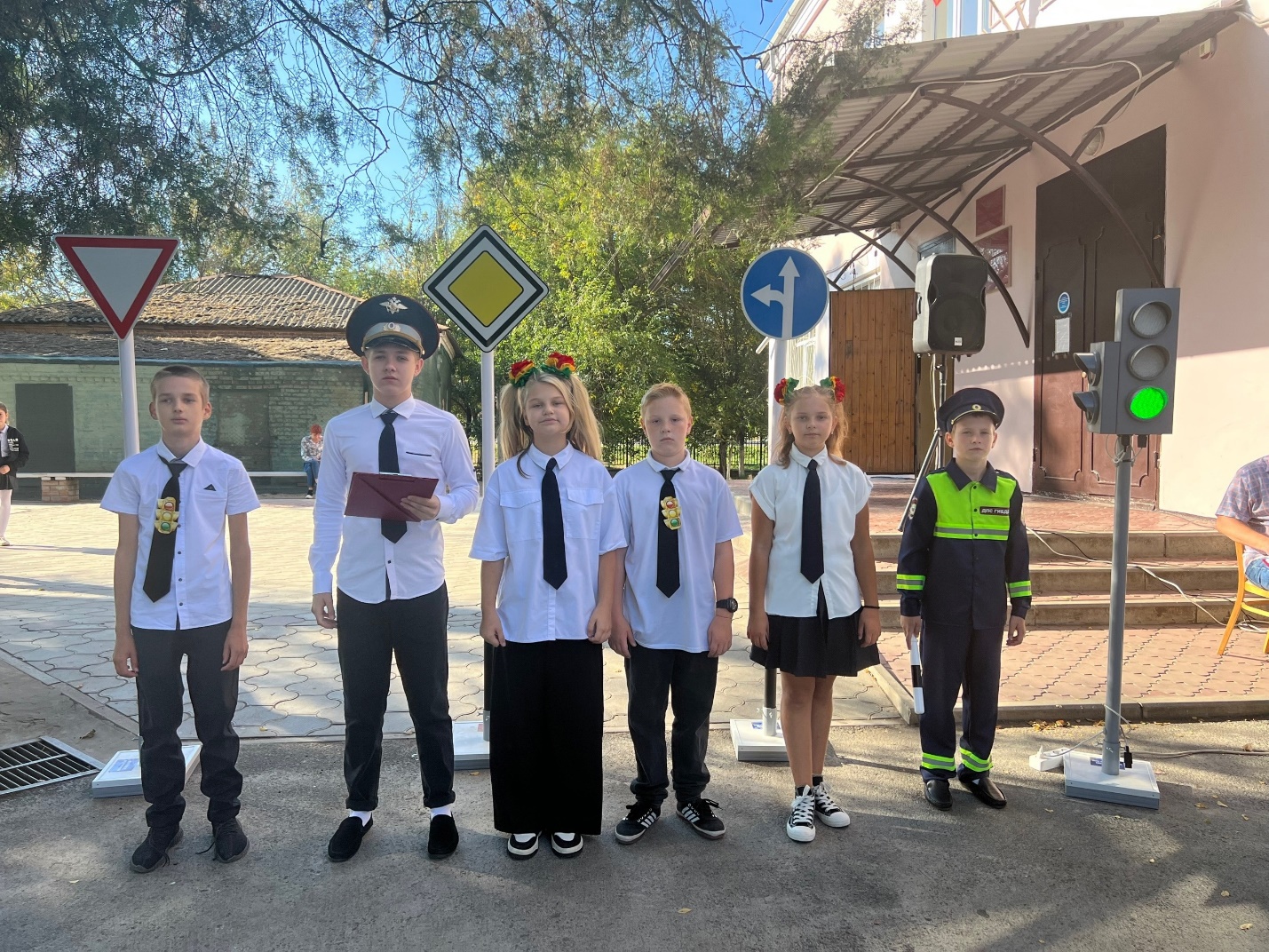 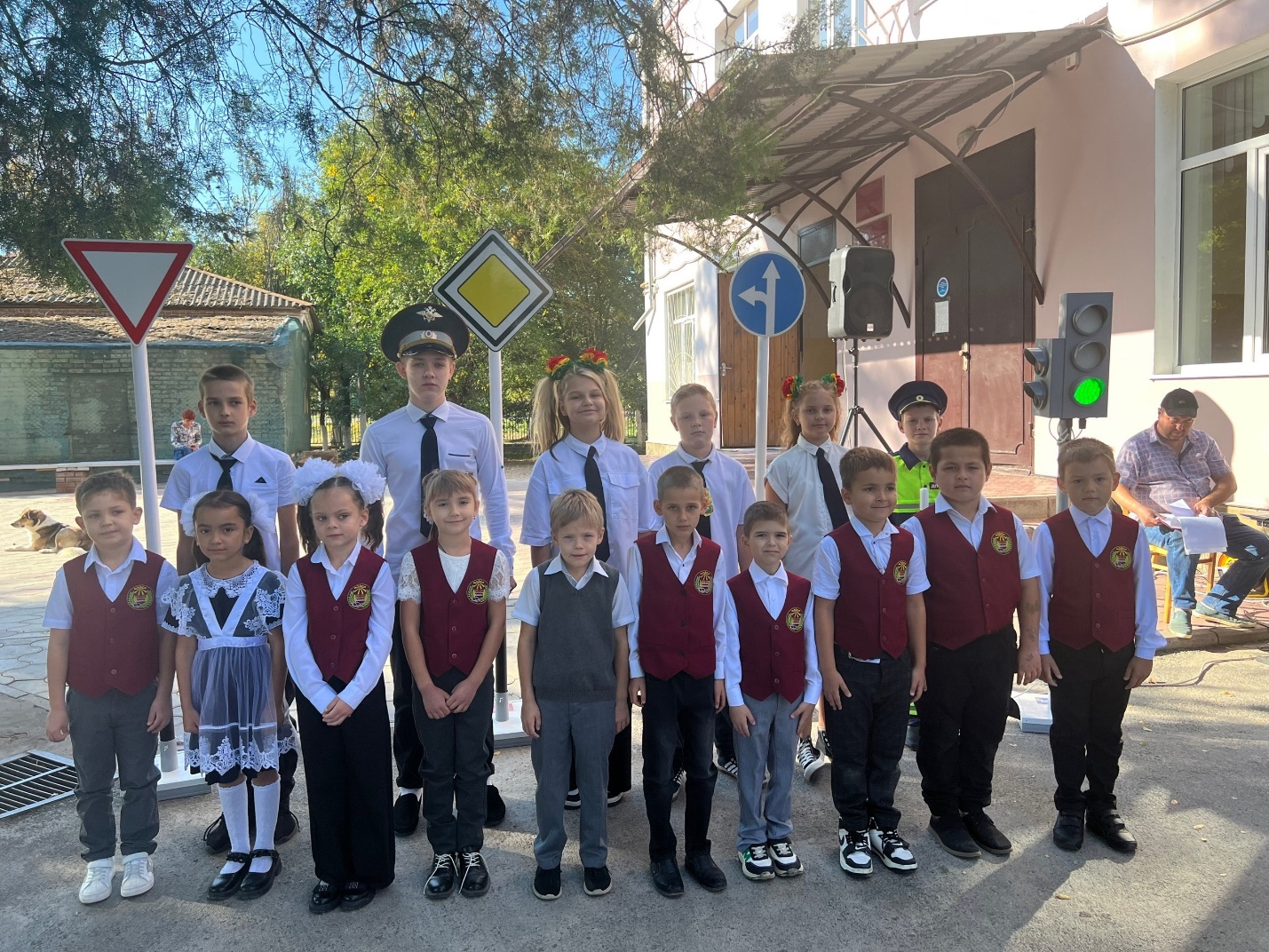 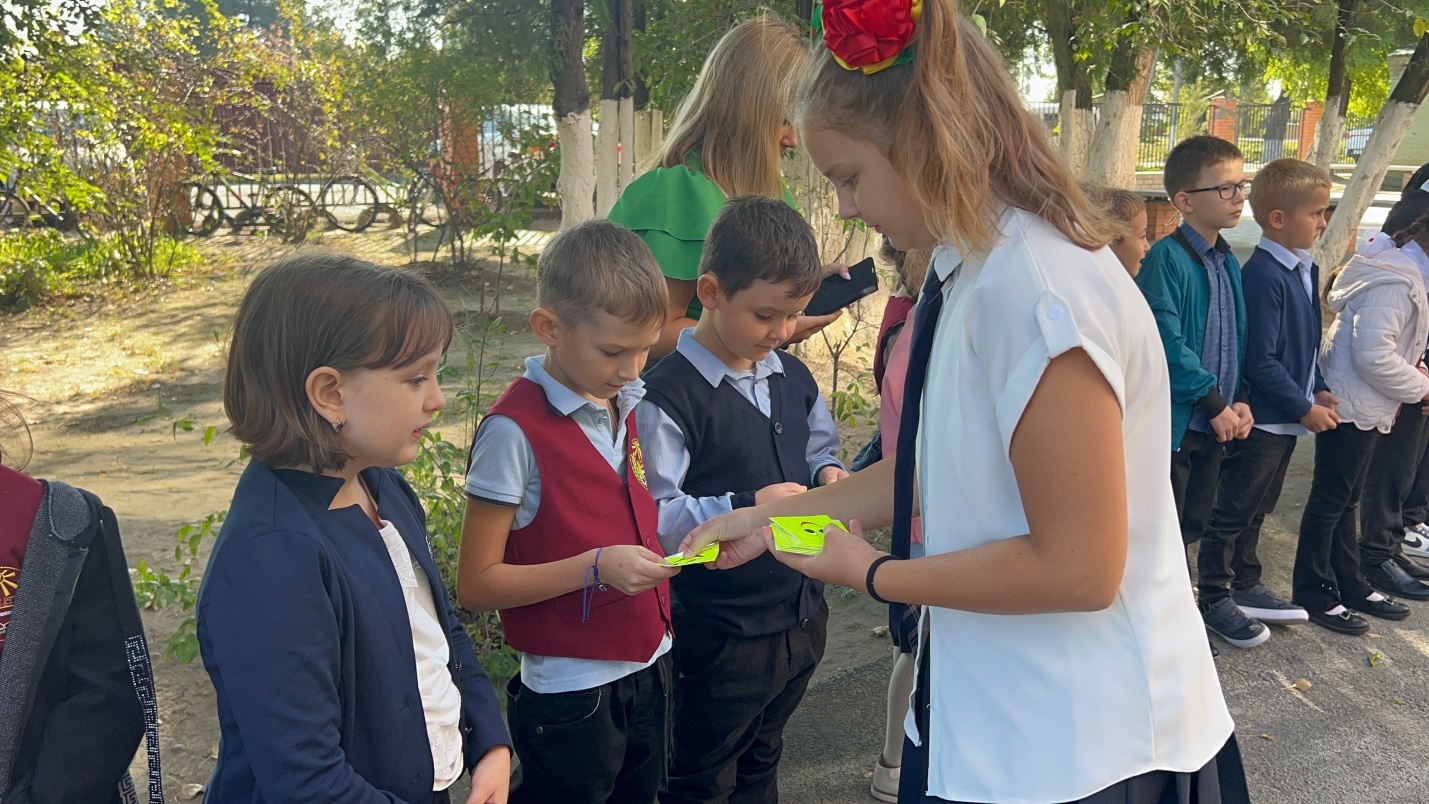 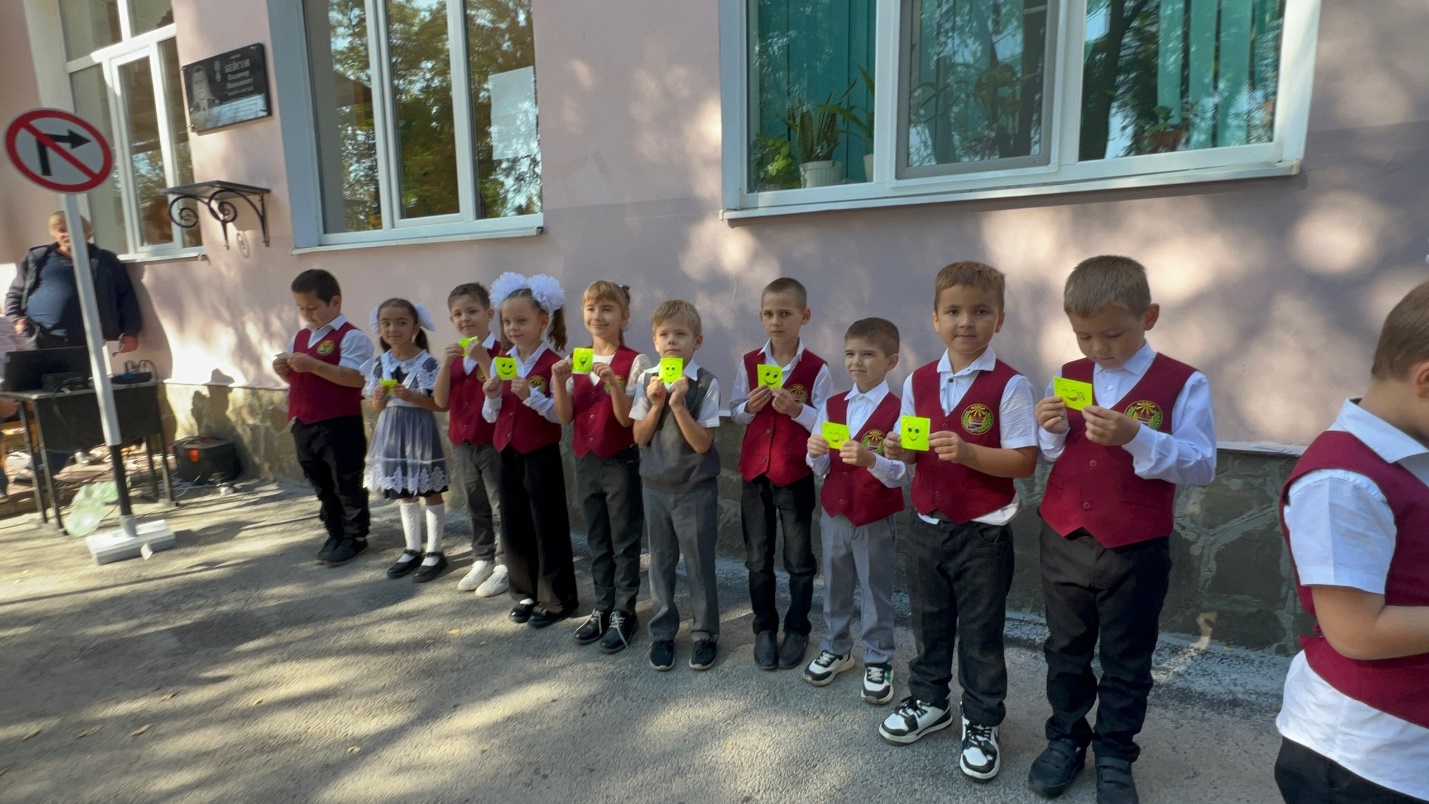 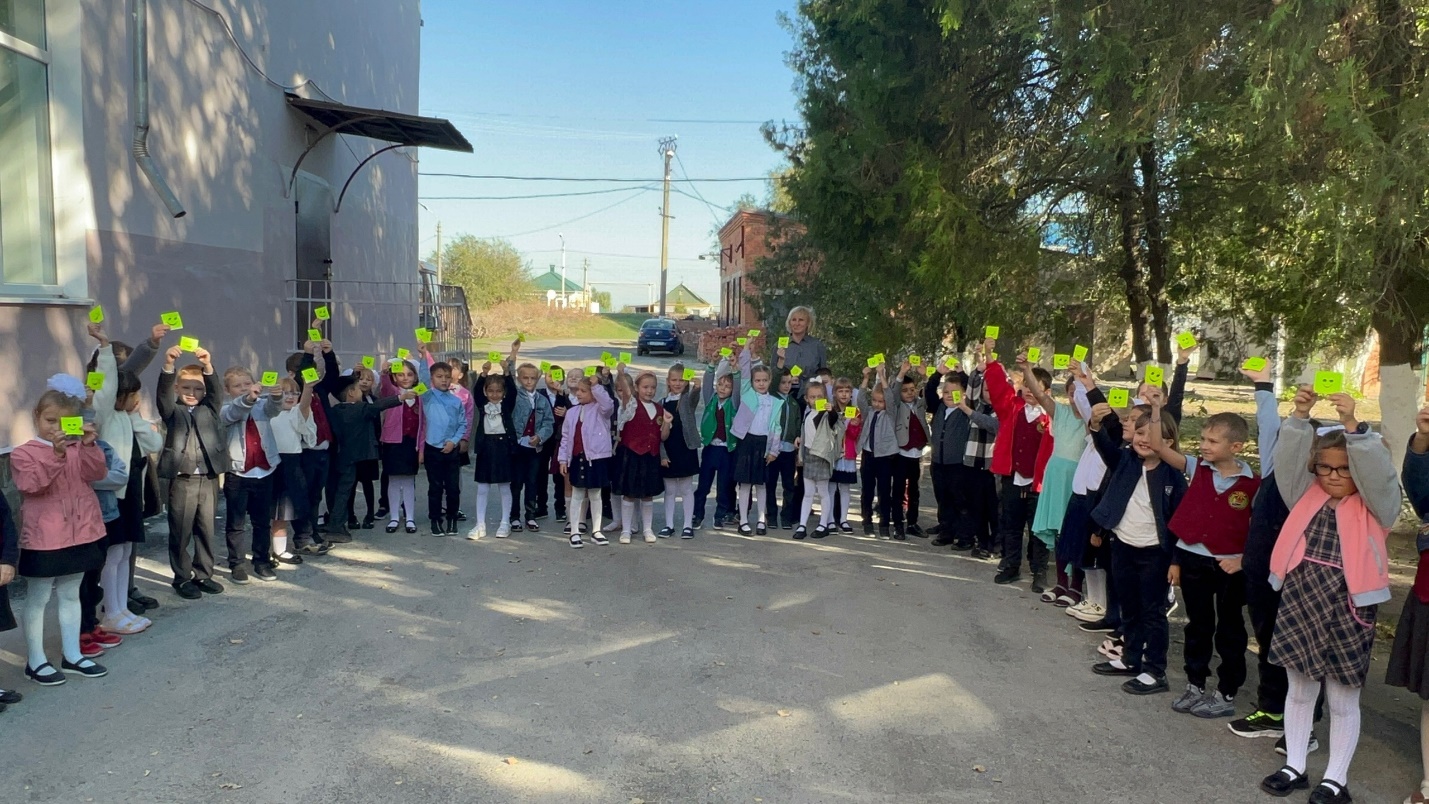 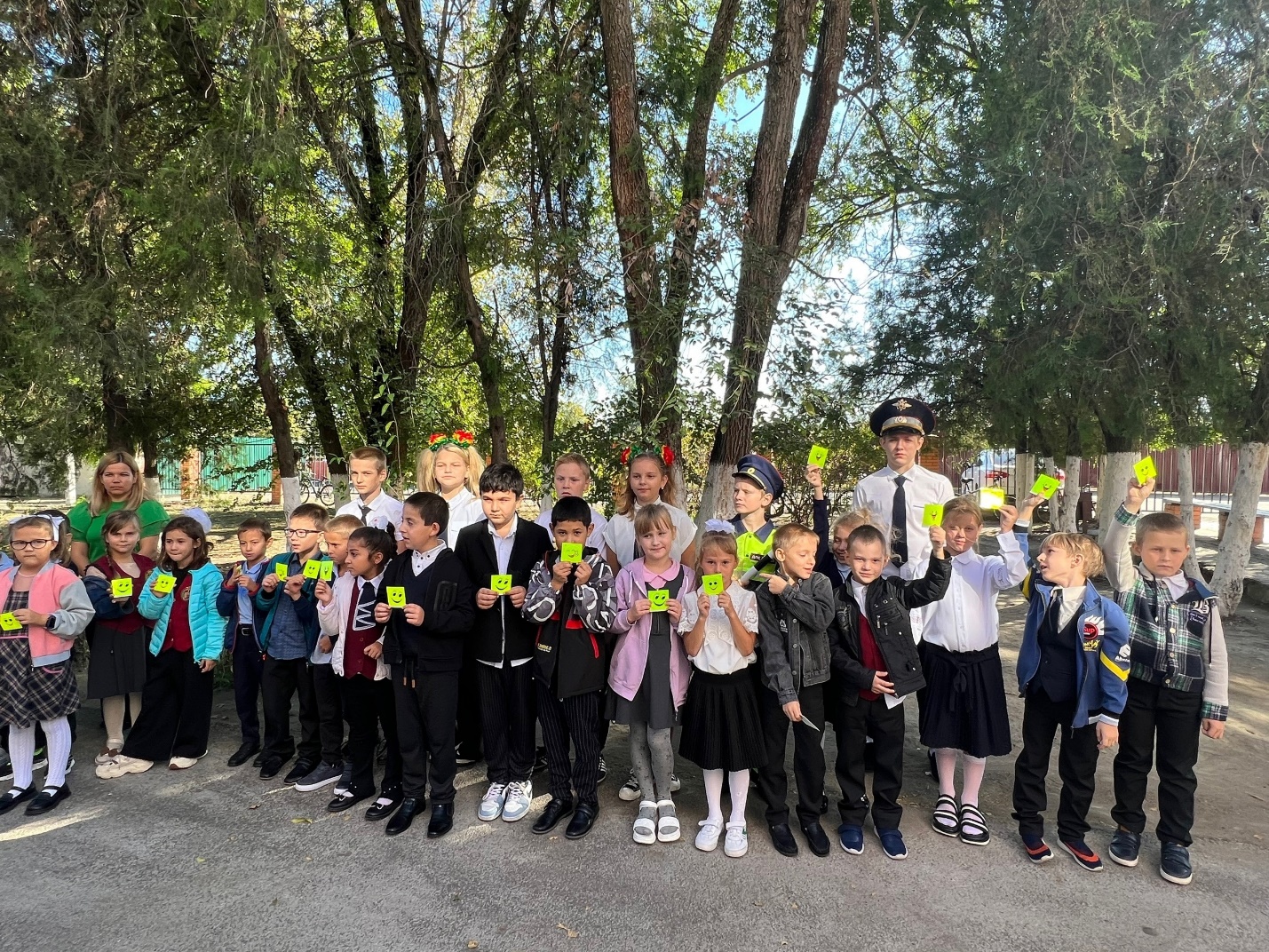 